РОССИЙСКАЯ ФЕДЕРАЦИЯЗАКОНОБ ОТВЕТСТВЕННОСТИ ЗА НАРУШЕНИЕ ПОРЯДКА ПРЕДСТАВЛЕНИЯГОСУДАРСТВЕННОЙ СТАТИСТИЧЕСКОЙ ОТЧЕТНОСТИНастоящий Закон определяет правовую ответственность предприятий, учреждений, организаций и объединений за нарушение порядка представления государственной статистической отчетности и других данных, необходимых для проведения государственных статистических наблюдений.Статьи 1 - 2. Утратили силу. - Федеральный закон от 30.12.2001 N 196-ФЗ.Статья 3. Установить, что предприятия, учреждения, организации и объединения возмещают в установленном порядке органам статистики ущерб, возникший в связи с необходимостью исправления итогов сводной отчетности при представлении искаженных данных или нарушении сроков представления отчетности.ПрезидентРоссийской ФедерацииБ.ЕЛЬЦИНМосква, Дом Советов России13 мая 1992 годаN 2761-1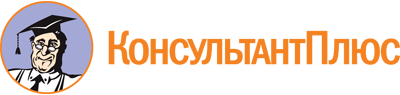 Закон РФ от 13.05.1992 N 2761-1
(ред. от 30.12.2001)
"Об ответственности за нарушение порядка представления государственной статистической отчетности"Документ предоставлен КонсультантПлюс

www.consultant.ru

Дата сохранения: 31.03.2022
 13 мая 1992 годаN 2761-1Список изменяющих документов(в ред. Федерального закона от 30.12.2001 N 196-ФЗ)КонсультантПлюс: примечание.Административная ответственность за непредоставление первичных статистических данных установлена статьей 13.19 Кодекса РФ об административных правонарушениях.О возмещении убытков, причиненных неисполнением или ненадлежащим исполнением обязательств, см. статьи 15 и 1064 Гражданского кодекса РФ.